附件3：2022年“惠”聚优才——广东省惠州市公开招聘卫生专业技术人才（第二批）报名二维码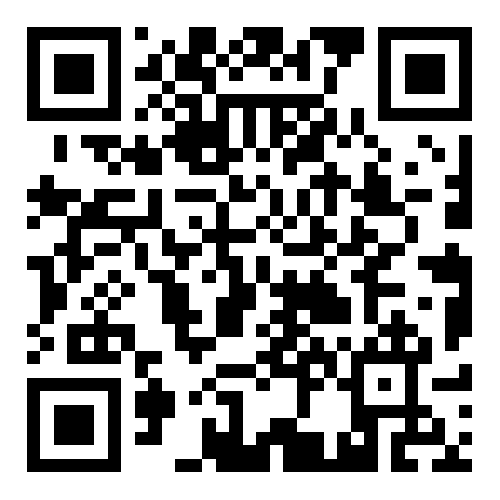 